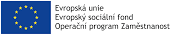         POTVRZENÍ LÉKAŘE        POTVRZENÍ LÉKAŘE        POTVRZENÍ LÉKAŘE        POTVRZENÍ LÉKAŘE        POTVRZENÍ LÉKAŘE        POTVRZENÍ LÉKAŘE        POTVRZENÍ LÉKAŘE        POTVRZENÍ LÉKAŘE        POTVRZENÍ LÉKAŘE        POTVRZENÍ LÉKAŘE        POTVRZENÍ LÉKAŘE        POTVRZENÍ LÉKAŘEJméno a příjmení dítěte ………………………………………………………………………………………………………………..Jméno a příjmení dítěte ………………………………………………………………………………………………………………..Jméno a příjmení dítěte ………………………………………………………………………………………………………………..Jméno a příjmení dítěte ………………………………………………………………………………………………………………..Jméno a příjmení dítěte ………………………………………………………………………………………………………………..Jméno a příjmení dítěte ………………………………………………………………………………………………………………..Jméno a příjmení dítěte ………………………………………………………………………………………………………………..Jméno a příjmení dítěte ………………………………………………………………………………………………………………..Jméno a příjmení dítěte ………………………………………………………………………………………………………………..Jméno a příjmení dítěte ………………………………………………………………………………………………………………..Jméno a příjmení dítěte ………………………………………………………………………………………………………………..Jméno a příjmení dítěte ………………………………………………………………………………………………………………..Jméno a příjmení dítěte ………………………………………………………………………………………………………………..Jméno a příjmení dítěte ………………………………………………………………………………………………………………..Jméno a příjmení dítěte ………………………………………………………………………………………………………………..Jméno a příjmení dítěte ………………………………………………………………………………………………………………..Jméno a příjmení dítěte ………………………………………………………………………………………………………………..Jméno a příjmení dítěte ………………………………………………………………………………………………………………..Jméno a příjmení dítěte ………………………………………………………………………………………………………………..Jméno a příjmení dítěte ………………………………………………………………………………………………………………..Jméno a příjmení dítěte ………………………………………………………………………………………………………………..datum narození …………………………………………………………………………………………………………………………….datum narození …………………………………………………………………………………………………………………………….datum narození …………………………………………………………………………………………………………………………….datum narození …………………………………………………………………………………………………………………………….datum narození …………………………………………………………………………………………………………………………….datum narození …………………………………………………………………………………………………………………………….datum narození …………………………………………………………………………………………………………………………….datum narození …………………………………………………………………………………………………………………………….datum narození …………………………………………………………………………………………………………………………….datum narození …………………………………………………………………………………………………………………………….datum narození …………………………………………………………………………………………………………………………….datum narození …………………………………………………………………………………………………………………………….datum narození …………………………………………………………………………………………………………………………….datum narození …………………………………………………………………………………………………………………………….datum narození …………………………………………………………………………………………………………………………….datum narození …………………………………………………………………………………………………………………………….datum narození …………………………………………………………………………………………………………………………….datum narození …………………………………………………………………………………………………………………………….datum narození …………………………………………………………………………………………………………………………….datum narození …………………………………………………………………………………………………………………………….datum narození …………………………………………………………………………………………………………………………….trvale bytem ………………………………………………………………………………………………………………………………….trvale bytem ………………………………………………………………………………………………………………………………….trvale bytem ………………………………………………………………………………………………………………………………….trvale bytem ………………………………………………………………………………………………………………………………….trvale bytem ………………………………………………………………………………………………………………………………….trvale bytem ………………………………………………………………………………………………………………………………….trvale bytem ………………………………………………………………………………………………………………………………….trvale bytem ………………………………………………………………………………………………………………………………….trvale bytem ………………………………………………………………………………………………………………………………….trvale bytem ………………………………………………………………………………………………………………………………….trvale bytem ………………………………………………………………………………………………………………………………….trvale bytem ………………………………………………………………………………………………………………………………….trvale bytem ………………………………………………………………………………………………………………………………….trvale bytem ………………………………………………………………………………………………………………………………….trvale bytem ………………………………………………………………………………………………………………………………….trvale bytem ………………………………………………………………………………………………………………………………….trvale bytem ………………………………………………………………………………………………………………………………….trvale bytem ………………………………………………………………………………………………………………………………….trvale bytem ………………………………………………………………………………………………………………………………….trvale bytem ………………………………………………………………………………………………………………………………….trvale bytem ………………………………………………………………………………………………………………………………….zákonný zástupce dítěte ……………………………………………………………………………………………………………….zákonný zástupce dítěte ……………………………………………………………………………………………………………….zákonný zástupce dítěte ……………………………………………………………………………………………………………….zákonný zástupce dítěte ……………………………………………………………………………………………………………….zákonný zástupce dítěte ……………………………………………………………………………………………………………….zákonný zástupce dítěte ……………………………………………………………………………………………………………….zákonný zástupce dítěte ……………………………………………………………………………………………………………….zákonný zástupce dítěte ……………………………………………………………………………………………………………….zákonný zástupce dítěte ……………………………………………………………………………………………………………….zákonný zástupce dítěte ……………………………………………………………………………………………………………….zákonný zástupce dítěte ……………………………………………………………………………………………………………….zákonný zástupce dítěte ……………………………………………………………………………………………………………….zákonný zástupce dítěte ……………………………………………………………………………………………………………….zákonný zástupce dítěte ……………………………………………………………………………………………………………….zákonný zástupce dítěte ……………………………………………………………………………………………………………….zákonný zástupce dítěte ……………………………………………………………………………………………………………….zákonný zástupce dítěte ……………………………………………………………………………………………………………….zákonný zástupce dítěte ……………………………………………………………………………………………………………….zákonný zástupce dítěte ……………………………………………………………………………………………………………….zákonný zástupce dítěte ……………………………………………………………………………………………………………….zákonný zástupce dítěte ……………………………………………………………………………………………………………….Stvrzuji, že výše jmenované dítě :Stvrzuji, že výše jmenované dítě :Stvrzuji, že výše jmenované dítě :Stvrzuji, že výše jmenované dítě :Stvrzuji, že výše jmenované dítě :Stvrzuji, že výše jmenované dítě :Stvrzuji, že výše jmenované dítě :Stvrzuji, že výše jmenované dítě :a) se podrobilo stanovenému pravidelnému očkování dle očkovacího kalendáře a) se podrobilo stanovenému pravidelnému očkování dle očkovacího kalendáře a) se podrobilo stanovenému pravidelnému očkování dle očkovacího kalendáře a) se podrobilo stanovenému pravidelnému očkování dle očkovacího kalendáře a) se podrobilo stanovenému pravidelnému očkování dle očkovacího kalendáře a) se podrobilo stanovenému pravidelnému očkování dle očkovacího kalendáře a) se podrobilo stanovenému pravidelnému očkování dle očkovacího kalendáře a) se podrobilo stanovenému pravidelnému očkování dle očkovacího kalendáře a) se podrobilo stanovenému pravidelnému očkování dle očkovacího kalendáře a) se podrobilo stanovenému pravidelnému očkování dle očkovacího kalendáře a) se podrobilo stanovenému pravidelnému očkování dle očkovacího kalendáře a) se podrobilo stanovenému pravidelnému očkování dle očkovacího kalendáře a) se podrobilo stanovenému pravidelnému očkování dle očkovacího kalendáře a) se podrobilo stanovenému pravidelnému očkování dle očkovacího kalendáře a) se podrobilo stanovenému pravidelnému očkování dle očkovacího kalendáře a) se podrobilo stanovenému pravidelnému očkování dle očkovacího kalendáře a) se podrobilo stanovenému pravidelnému očkování dle očkovacího kalendáře a) se podrobilo stanovenému pravidelnému očkování dle očkovacího kalendáře b) je proti nákaze imunníb) je proti nákaze imunníb) je proti nákaze imunníb) je proti nákaze imunníb) je proti nákaze imunníb) je proti nákaze imunníc) se nemůže očkování podrobit pro trvalou kontraindikacic) se nemůže očkování podrobit pro trvalou kontraindikacic) se nemůže očkování podrobit pro trvalou kontraindikacic) se nemůže očkování podrobit pro trvalou kontraindikacic) se nemůže očkování podrobit pro trvalou kontraindikacic) se nemůže očkování podrobit pro trvalou kontraindikacic) se nemůže očkování podrobit pro trvalou kontraindikacic) se nemůže očkování podrobit pro trvalou kontraindikacic) se nemůže očkování podrobit pro trvalou kontraindikacic) se nemůže očkování podrobit pro trvalou kontraindikacic) se nemůže očkování podrobit pro trvalou kontraindikacic) se nemůže očkování podrobit pro trvalou kontraindikacic) se nemůže očkování podrobit pro trvalou kontraindikacic) se nemůže očkování podrobit pro trvalou kontraindikaciToto potvrzení se vydává zákonnému zástupci na základě § 50 zákona č. 258/2000 Sb., o ochraněveřejného zdraví a o změně některých souvisejících zákonů, v platném znění, v souvislostis podáním žádosti k přijetí dítěte do dětské skupiny.Toto potvrzení se vydává zákonnému zástupci na základě § 50 zákona č. 258/2000 Sb., o ochraněveřejného zdraví a o změně některých souvisejících zákonů, v platném znění, v souvislostis podáním žádosti k přijetí dítěte do dětské skupiny.Toto potvrzení se vydává zákonnému zástupci na základě § 50 zákona č. 258/2000 Sb., o ochraněveřejného zdraví a o změně některých souvisejících zákonů, v platném znění, v souvislostis podáním žádosti k přijetí dítěte do dětské skupiny.Toto potvrzení se vydává zákonnému zástupci na základě § 50 zákona č. 258/2000 Sb., o ochraněveřejného zdraví a o změně některých souvisejících zákonů, v platném znění, v souvislostis podáním žádosti k přijetí dítěte do dětské skupiny.Toto potvrzení se vydává zákonnému zástupci na základě § 50 zákona č. 258/2000 Sb., o ochraněveřejného zdraví a o změně některých souvisejících zákonů, v platném znění, v souvislostis podáním žádosti k přijetí dítěte do dětské skupiny.Toto potvrzení se vydává zákonnému zástupci na základě § 50 zákona č. 258/2000 Sb., o ochraněveřejného zdraví a o změně některých souvisejících zákonů, v platném znění, v souvislostis podáním žádosti k přijetí dítěte do dětské skupiny.Toto potvrzení se vydává zákonnému zástupci na základě § 50 zákona č. 258/2000 Sb., o ochraněveřejného zdraví a o změně některých souvisejících zákonů, v platném znění, v souvislostis podáním žádosti k přijetí dítěte do dětské skupiny.Toto potvrzení se vydává zákonnému zástupci na základě § 50 zákona č. 258/2000 Sb., o ochraněveřejného zdraví a o změně některých souvisejících zákonů, v platném znění, v souvislostis podáním žádosti k přijetí dítěte do dětské skupiny.Toto potvrzení se vydává zákonnému zástupci na základě § 50 zákona č. 258/2000 Sb., o ochraněveřejného zdraví a o změně některých souvisejících zákonů, v platném znění, v souvislostis podáním žádosti k přijetí dítěte do dětské skupiny.Toto potvrzení se vydává zákonnému zástupci na základě § 50 zákona č. 258/2000 Sb., o ochraněveřejného zdraví a o změně některých souvisejících zákonů, v platném znění, v souvislostis podáním žádosti k přijetí dítěte do dětské skupiny.Toto potvrzení se vydává zákonnému zástupci na základě § 50 zákona č. 258/2000 Sb., o ochraněveřejného zdraví a o změně některých souvisejících zákonů, v platném znění, v souvislostis podáním žádosti k přijetí dítěte do dětské skupiny.Toto potvrzení se vydává zákonnému zástupci na základě § 50 zákona č. 258/2000 Sb., o ochraněveřejného zdraví a o změně některých souvisejících zákonů, v platném znění, v souvislostis podáním žádosti k přijetí dítěte do dětské skupiny.Toto potvrzení se vydává zákonnému zástupci na základě § 50 zákona č. 258/2000 Sb., o ochraněveřejného zdraví a o změně některých souvisejících zákonů, v platném znění, v souvislostis podáním žádosti k přijetí dítěte do dětské skupiny.Toto potvrzení se vydává zákonnému zástupci na základě § 50 zákona č. 258/2000 Sb., o ochraněveřejného zdraví a o změně některých souvisejících zákonů, v platném znění, v souvislostis podáním žádosti k přijetí dítěte do dětské skupiny.Toto potvrzení se vydává zákonnému zástupci na základě § 50 zákona č. 258/2000 Sb., o ochraněveřejného zdraví a o změně některých souvisejících zákonů, v platném znění, v souvislostis podáním žádosti k přijetí dítěte do dětské skupiny.Toto potvrzení se vydává zákonnému zástupci na základě § 50 zákona č. 258/2000 Sb., o ochraněveřejného zdraví a o změně některých souvisejících zákonů, v platném znění, v souvislostis podáním žádosti k přijetí dítěte do dětské skupiny.Toto potvrzení se vydává zákonnému zástupci na základě § 50 zákona č. 258/2000 Sb., o ochraněveřejného zdraví a o změně některých souvisejících zákonů, v platném znění, v souvislostis podáním žádosti k přijetí dítěte do dětské skupiny.Toto potvrzení se vydává zákonnému zástupci na základě § 50 zákona č. 258/2000 Sb., o ochraněveřejného zdraví a o změně některých souvisejících zákonů, v platném znění, v souvislostis podáním žádosti k přijetí dítěte do dětské skupiny.Toto potvrzení se vydává zákonnému zástupci na základě § 50 zákona č. 258/2000 Sb., o ochraněveřejného zdraví a o změně některých souvisejících zákonů, v platném znění, v souvislostis podáním žádosti k přijetí dítěte do dětské skupiny.Toto potvrzení se vydává zákonnému zástupci na základě § 50 zákona č. 258/2000 Sb., o ochraněveřejného zdraví a o změně některých souvisejících zákonů, v platném znění, v souvislostis podáním žádosti k přijetí dítěte do dětské skupiny.Toto potvrzení se vydává zákonnému zástupci na základě § 50 zákona č. 258/2000 Sb., o ochraněveřejného zdraví a o změně některých souvisejících zákonů, v platném znění, v souvislostis podáním žádosti k přijetí dítěte do dětské skupiny.V……………………………. Dne…………………………….V……………………………. Dne…………………………….V……………………………. Dne…………………………….V……………………………. Dne…………………………….V……………………………. Dne…………………………….V……………………………. Dne…………………………….V……………………………. Dne…………………………….V……………………………. Dne…………………………….V……………………………. Dne…………………………….V……………………………. Dne…………………………….…………………………………………………………………………………………………………………………………………………………………………………………………………………………………………………………………………………………………………………………………………………………………………………………………………………………………………………………………………………………………………………………………………………………………………………………………………………………………………………………………………………………………………………………………………………………………………        podpis a razítko dětského lékaře        podpis a razítko dětského lékaře        podpis a razítko dětského lékaře        podpis a razítko dětského lékaře        podpis a razítko dětského lékaře        podpis a razítko dětského lékaře        podpis a razítko dětského lékaře        podpis a razítko dětského lékaře